프리셋 삭제대시보드 화면에서 설정 > 이 프리셋 삭제를 선택하여 프리셋을 삭제할 수 있습니다.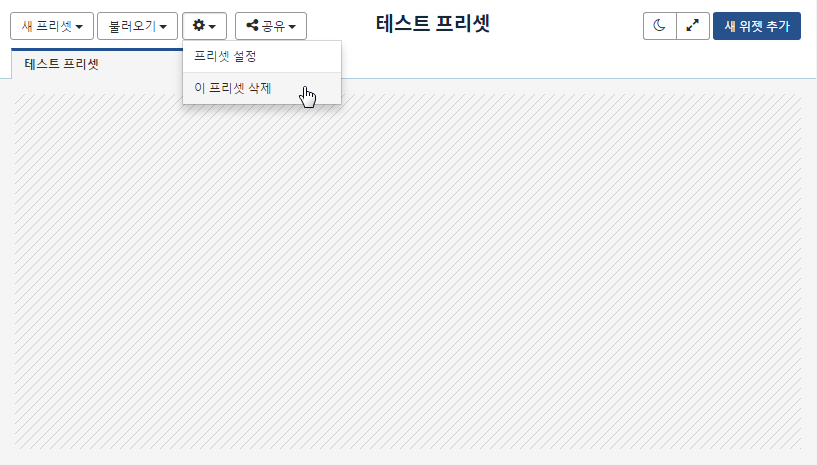 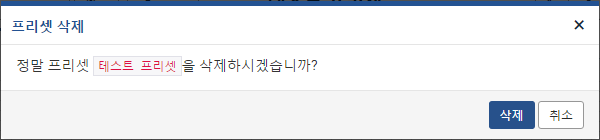 